SUPPLEMENTARY DATASupplementary Table 1: Targeted Sequencing PanelSupplementary Table 2: Definition of variants.Supplementary Table 3: Age of controls and cases by histological subtype.Supplementary Table 4: Amplicons that failed to amplify consistentlySupplementary Table 6: BRCA2 mutations in cases (* = variants in last exon)Supplementary Table 7: CHEK2 mutation in casesSupplementary Table 8: PALB2 mutations in cases *Did not validate with Sanger sequencing due to lack of sample materialSupplementary Table 9: CDH1 mutations in cases (* = variant in last exon)Supplementary Table 10: Frequency of Variants of Unknown Significance and ILC in women =/< 60 years of age by geneSupplementary Figure 1.Example of Sanger sequencing confirming CHEK2 c.1100delC variant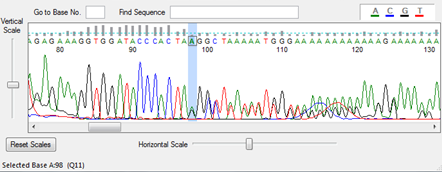 GeneTranscriptLength in bpTotal amplicons in geneExonsAmpliconsCoverageCDH1NM_0043602,649361636FullBRCA2NM_00005910,25712628126FullBRCA1NM_0073005,552682468FullCHEK2NM_0071941,761282228FullPALB2NM_0246753,561481548FullTP53NM_000546.41,146151015FullVariant classVariant typeDescriptionMissense/ non-synonymousProtein alteringA single nucleotide substitution that leads to an amino-acid substitutionStop-gainProtein truncatingA single nucleotide substitution that leads to the introduction of a premature stop codonStop-lossProtein truncatingA single nucleotide substitution that leads to the loss of the wild type stop codonFrameshift indelProtein truncatingAn insertion or deletion of a number of nucleotides that leads to a frame-shift of the amino-acid sequence Non-frameshift indelProtein alteringAn insertion or deletion of a number of nucleotides that leads to the addition or deletion of a number of amino-acids SplicingProtein truncatingA single nucleotide substitution in the essential splice site 1 or 2 nucleotides adjacent to the splice siteSynonymousSilentA single nucleotide substitution that leads to the same amino-acid being encodedPathologyNumber of samplesBilateral Cancer(includes any subtype of invasive or in situ disease in contralateral breast)Bilateral LobularCancer(pathology of contralateral disease) Median Age(Interquartile range)ILC with concurrent LCIS11026426 (pure LCIS)5 (ILC only)9 (ILC+LCIS)51 (47-56)ILC no LCIS317166 (ILC no LCIS)1 (pure LCIS)53 (47-57)ILC unknown LCIS150052 (49-55)Pure LCIS3682814 (pure LCIS)51 (48-53)Controls1,611NANA52 (47-59)Amplicon IDExonic region% of samples with <10 reads for 90% of the ampliconBRCA1_t6_5chr17:41251782-4125190710.2%CDH1_t1_1chr16:68771309-6877137630.3%CDH1_t12_1chr16:68855894-688561383.6%CHEK2_t1_1chr22:29130381-2913071918.3%CHEK2_t1_3chr22:29121221-291213650.2%PALB2_t13_3chr16:23614770-236150000.1%PALB2_t4_21chr16:23646173-236476650.2%Type_of mutationDetailsIDPathology of cancerframeshift deletionBRCA2:NM_000059:exon2:c.26delC:p.P9fs,.ILC no information on LCISframeshift deletionBRCA2:NM_000059:exon2:c.26delC:p.P9fs,.ILC+LCISframeshift insertionBRCA2:NM_000059:exon2:c.36dupT:p.F12fs,.ILC+LCISsplicingBRCA2:NM_000059:exon7:c.517-2A>Grs81002858 (6 in Clinvar)ILC+LCISframeshift deletionBRCA2:NM_000059:exon8:c.658_659del:p.V220fs,.ILC+LCISframeshift deletionBRCA2:NM_000059:exon8:c.662_663del:p.F221fs,.ILC+LCISsplicingBRCA2:NM_000059:exon8:c.681+2->T.LCISframeshift deletionBRCA2:NM_000059:exon9:c.755_758del:p.D252fs,.ILC+LCISframeshift deletionBRCA2:NM_000059:exon9:c.755_758del:p.D252fs,.Bilateral ILC+LCIS and IDC/ILC+DCISframeshift deletionBRCA2:NM_000059:exon10:c.1257delT:p.C419fs,rs80359272 (4 in Clinvar)ILC+LCISframeshift deletionBRCA2:NM_000059:exon10:c.1309_1312del:p.K437fs,.ILCframeshift deletionBRCA2:NM_000059:exon10:c.1389_1390del:p.T463fs,.ILCframeshift deletionBRCA2:NM_000059:exon11:c.3598_3599del:p.C1200fs,NOVEL ILCframeshift deletionBRCA2:NM_000059:exon11:c.3680_3681del:p.L1227fs,NOVELILC+LCISstopgainBRCA2:NM_000059:exon11:c.C5645A:p.S1882X,rs80358785 (7 in Clinvar)ILC+LCISframeshift insertionBRCA2:NM_000059:exon11:c.5835dupA:p.I1945fs,.BilateralILC+LCISframeshift deletionBRCA2:NM_000059:exon11:c.5946delT:p.S1982fs,rs80359550 (1290 in Clinvar)ILC+LCISframeshift deletionBRCA2:NM_000059:exon11:c.5946delT:p.S1982fs,rs80359550 (1290 in Clinvar)ILC+LCISframeshift deletionBRCA2:NM_000059:exon11:c.6068delA:p.D2023fs,NOVELILC+LCISstopgainBRCA2:NM_000059:exon16:c.G7757A:p.W2586X,rs80359003 (9 in Clinvar)ILC+LCISnonsynonymous SNVBRCA2:NM_000059:exon18:c.A7988T:p.E2663V,rs80359031 (16 in Clinvar)ILC+LCISnonsynonymous SNVBRCA2:NM_000059:exon18:c.G8167C:p.D2723H,rs41293511 (60 in Clinvar)ILCnonsynonymous SNVBRCA2:NM_000059:exon18:c.G8167C:p.D2723H,rs41293511 (60 in Clinvar)ILC+LCISframeshift deletionBRCA2:NM_000059:exon22:c.8945_8946del:p.K2982fs,NOVELILC+LCIS+DCISstopgainBRCA2:NM_000059:exon25:c.C9294G:p.Y3098X,rs80359200 (2 in Clinvar)ILCstopgainBRCA2:NM_000059:exon25:c.C9294G:p.Y3098X,rs80359200BilateralLCIS Rt breast DCIS left breaststopgainBRCA2:NM_000059:exon25:c.C9382T:p.R3128X,RS80359212 (78 in Clinvar)ILC no information on LCISframeshift deletion*BRCA2:NM_000059:exon27:c.9720delT:p.V3240fs,NOVELIDC+DCIS followed 8 years later by ILC+LCIS+DCISframeshift deletion*BRCA2:NM_000059:exon27:c.10043delA:p.N3348fs,NOVELILC+LCISType of mutationDetails (CHEK2:NM_007194)IDNo of ILC no LCISNo of ILC+LCIS casesNo of pure LCIS casesstopgainexon2:c.C283T:p.R95XRS58778126921nonsynonymous SNVexon3:c.A349G:p.R117GRS289099821 (bilateral - IDC contralateral breast - metachronous)1 (bilateral – LCIS contralateral breast - synchronous)frameshift deletionexon11:c.1100delC:p.T367fsRS5556077081128 (1 bilateral LCIS)frameshift insertionexon2:c.188_189insC:p.L63fsNOVEL1stopgainexon6:c.G697T:p.E233X,NOVEL1frameshift deletionexon12:c.1262delT:p.L421fsNOVEL2Type_of mutationDetailsIDPathology of cancerframeshift deletionPALB2:NM_024675:exon4:c.1035_1039del:p.L345fs,NOVELILC+LCISframeshift deletionPALB2:NM_024675:exon4:c.1172delC:p.A391fs,NOVELILC only (pleomorphic)frameshift deletionPALB2:NM_024675:exon4:c.1315delG:p.G439fs,NOVELILC+LCISstopgainPALB2:NM_024675:exon4:c.G412T:p.E138X,NOVELILC onlyframeshift deletionPALB2:NM_024675:exon5:c.2167_2168del:p.M723fs,NOVELILC onlyframeshift deletionPALB2:NM_024675:exon5:c.2487delG:p.Q829fsNOVELILC onlystopgainPALB2:NM_024675:exon7:c.G2718A:p.W906X,RS180177122ILC onlysplicingPALB2:NM_024675:exon8:c.2748+1G>ANOVEL*ILC onlystopgainPALB2:NM_024675:exon10:c.G3113A:p.W1038XRS180177132ILC onlystopgainPALB2:NM_024675:exon10:c.G3113A:p.W1038XRS180177132LCIS onlystopgainPALB2:NM_024675:exon12:c.C3256T:p.R1086X,.ILC+LCISstopgainPALB2:NM_024675:exon12:c.C3256T:p.R1086X,.ILC+LCISType_of mutationDetailsIDPathology of cancersplicingCDH1:NM_004360:exon1:c.48+1G>A.Bilateral LCIS, Bilateral ILCstopgainCDH1:NM_004360:exon2:c.G59A:p.W20X,RS121964875UnilateralLCISframeshift insertionCDH1:NM_004360:exon10:c.1466dupC:p.P489fs,.Bilateral LCIS, Unilateral ILCstopgainCDH1:NM_004360:exon13:c.G1942T:p.E648X,.Bilateral LCIS, Unilateral ILCframeshift deletionCDH1:NM_004360:exon15:c.2398delC:p.R800fs,.Bilateral LCIS, Unilateral ILCframeshift deletionCDH1:NM_004360:exon16:c.2596delG:p.G866fs*NOVELUnilateral ILCGeneCarriers in CasesCarriers in ControlsOR (95% CI)PBRCA252461.28 (0.86-1.92)0.258CHEK230271.25 (0.74-2.12)0.424PALB229370.88 (0.54-1.44)0.620CDH112111.23 (0.54-2.79)0.678BRCA123151.73 (0.90-3.34)0.104TP53551.12 (0.32-3.89)1